1.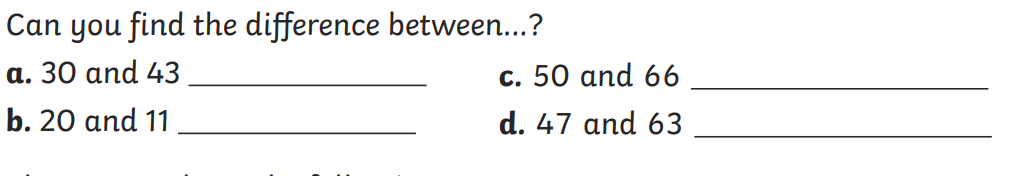 2.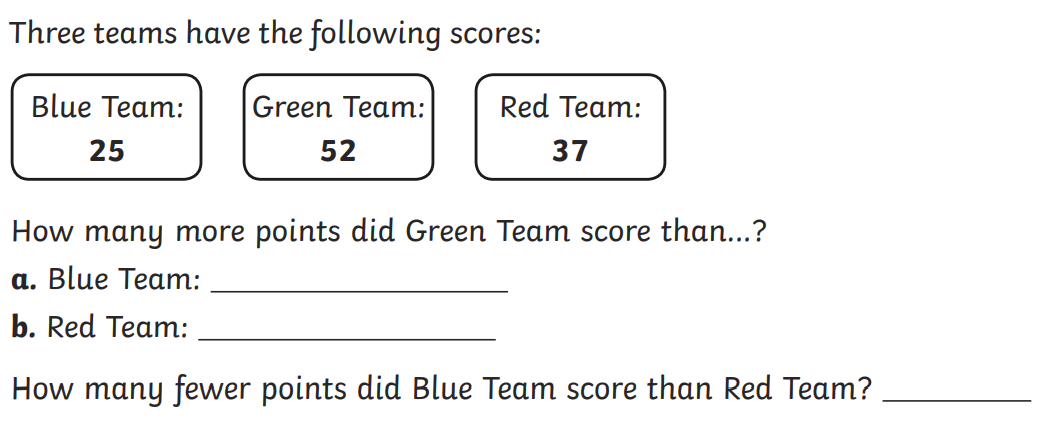 3.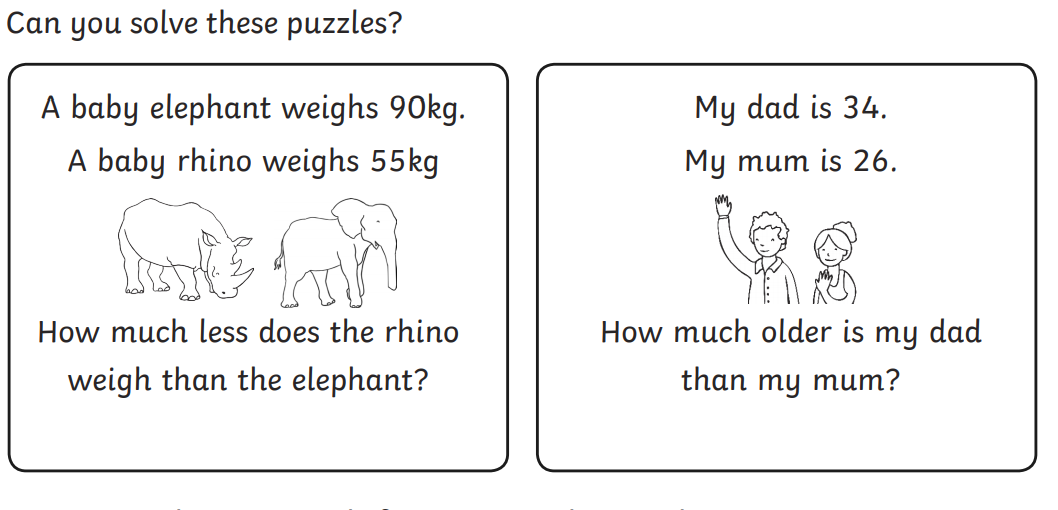 4.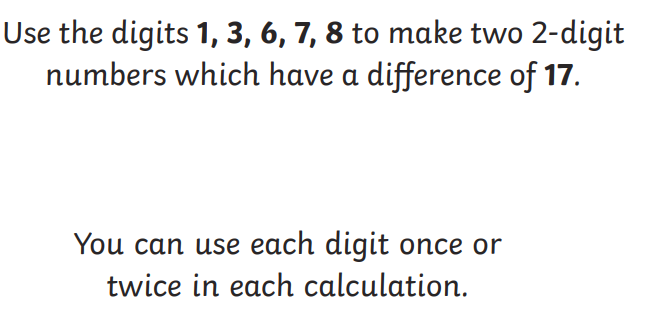 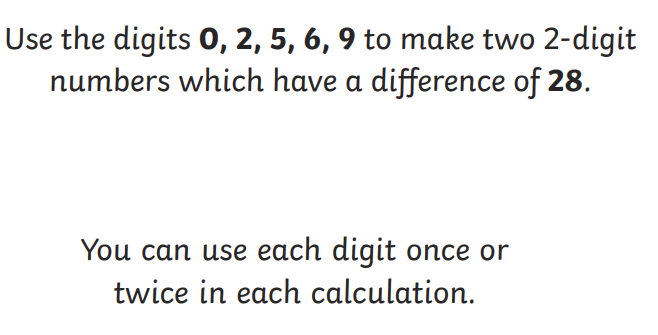 5. 6. 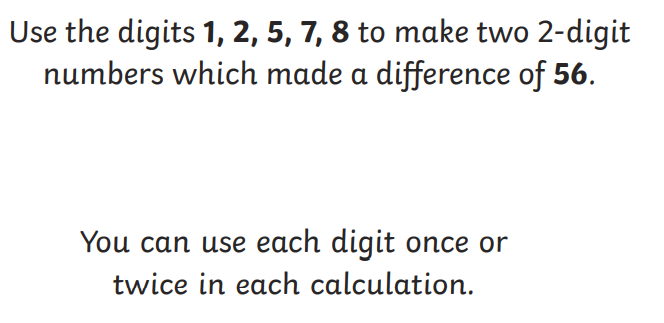 12.01.2021	Level 3LI: To find the difference between two numbersSteps to success:I can find the difference by solving problems using numbers up to 10. (Level 1)I can find the difference by solving problems using 1 and 2 digit numbers. (Level 2)I can find the difference by solving problems using the most efficient method to help me. (Level 3)  Reasoning and problem solving: can you explain your answers?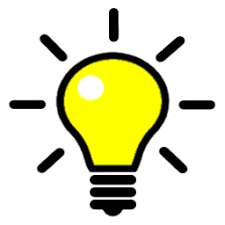 